A Level Media Studies 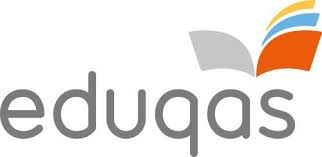 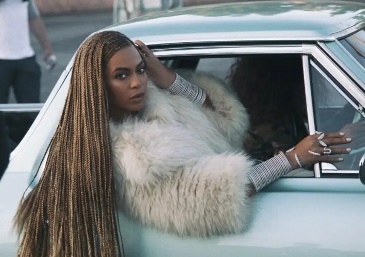 COMPONENT 1 MEDIA PRODUCTS, AUDIENCES AND INDUSTRIES Section A: Media Language and RepresentationYou will study set texts from the following industries: Advertising, Music Video and newspapers Set Texts:Advertising: Tide print advertisement, Kiss of the Vampire film poster, Water Aid TV advert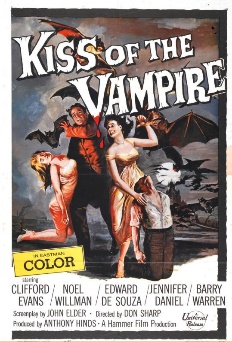 Music Video: Beyonce Formation, Vance Joy RiptideNewspaper: The Daily Mirror, The TimesSection B: Understanding Media Industries and AudiencesYou will learn about the media industry and how media products target audiences through the study of the following texts:Advertising: Tide, Kiss of the VampireNewspaper: The Daily Mirror, The TimesVideogames: Assassin’s Creed FranchiseRadio: Late Night Woman’s HourFilm Industry: I, Daniel Blake,Black Panther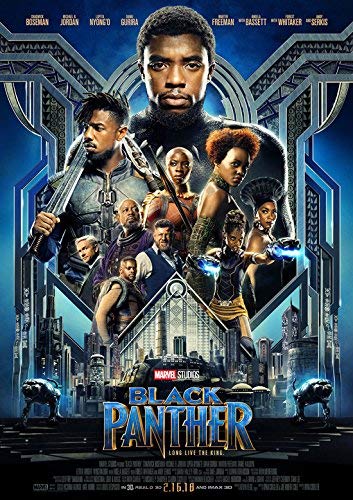 COMPONENT 2 Media Forms and Products in DepthSection A: Television in the Global AgeYou will explore two TV drama programmes from different countries:The Bridge (Sweden/Denmark)Life of Mars (UK)Section B: Magazines: Mainstream and Alternative MediaYou will explore magazines from different time periods that appeal to different audiences:Woman’s RealmHuckSection C: Media in the Online AgeYou will explore two contrasting online media productsZoella blogAttitude online magazine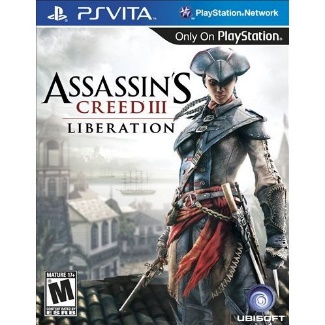 COMPONENT 3 NON-EXAMINED ASSESSMENT: 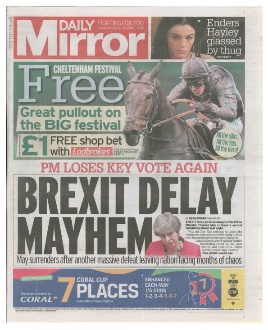 You will be required to produce an individual portfolio of media products to a set brief.  Briefs are selected from the following media forms:TelevisionAdvertising and Marketing: MusicAdvertising and Marketing: FilmMagazines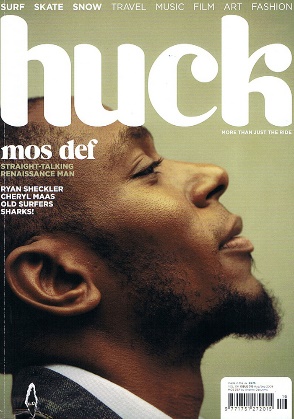 Website Production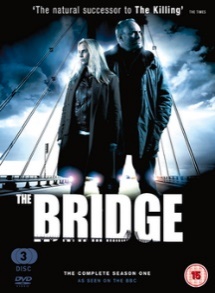 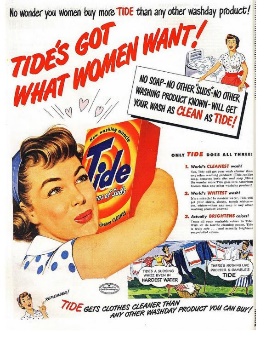 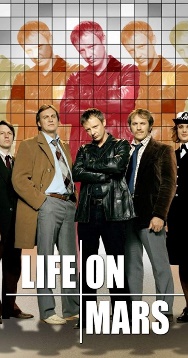 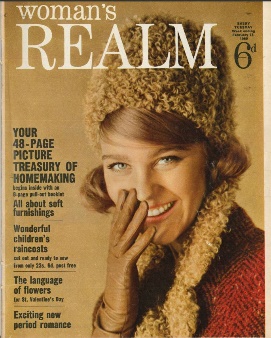 